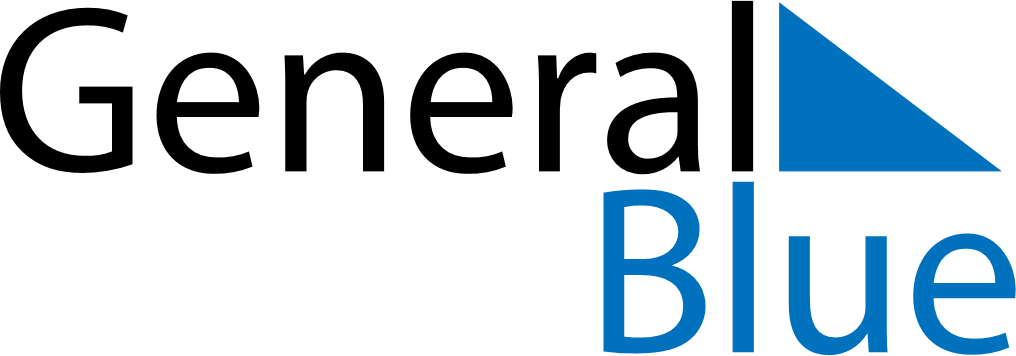 July 2028July 2028July 2028July 2028July 2028July 2028UkraineUkraineUkraineUkraineUkraineUkraineMondayTuesdayWednesdayThursdayFridaySaturdaySunday12345678910111213141516Statehood Day17181920212223Statehood Day2425262728293031NOTES